Chalet bois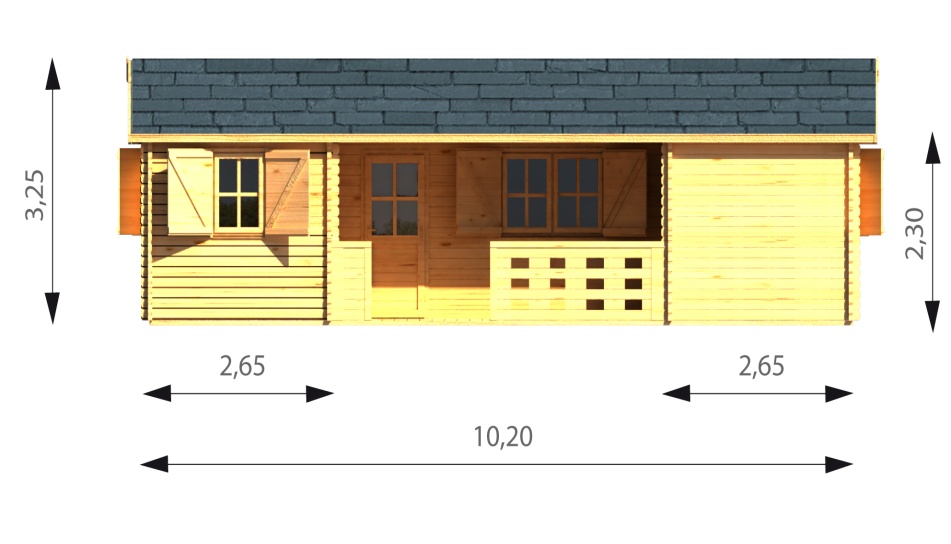 58 mm Ref :CORINT 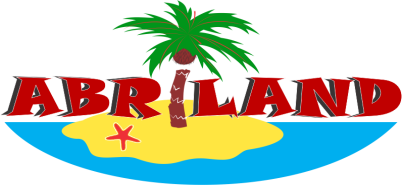 - 5 CHAMBRES	 70m²
-matière                                 pin du Nord sec-èpaisseur                               66 mm  -sol                                           1020x700cm-interieures                             994x674cm-hauteur faitage                     325 cm-hauteur paroi                        230 cm-plancher inclus èpaisseur   20 mm-lambri  toit èpaisseur           20 mm-avancée toit                           30 cm-5 portes simples 85x192cm    2 fenêtres 138x101cm    5 fenêtres 70x101cm -double vitrage-surface toiture                        82 m²-couverture inclus bardeau canadian(rouge,noir vert,brun) garantie 10 ans